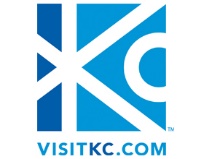 BOARD OF DIRECTORS MEETINGTuesday, April 17, 2018 3:00 p.m.- Agenda -CALL TO ORDER – CiCi Rojas, ChairACTION ITEMS – CiCi Rojas, Chair		Approval of January 23, 2018 Minutes _ Page 2-3Administrative Actions _______________________________________________________ Pa22New Members 2017 AuditFinancial Review ___ ________________________________________________ Page 4-16	Jim Snow, Treasurer & Brandy Burch, Director of Finance & Administration YTD Financial Statement of Revenues & Expenditures Industry Statistical Reports Review of Checks in excess of $5,000 (Jan. – March)DISCUSSION ITEMS2018-2020 Strategic Plan Chairman’s ReportOrganizational UpdatesCLOSED SESSION Pursuant to the following subsections of Section 610.021 of the Revised Statutes of Missouri, there may be a closed session to discuss:legal matters, litigation, or privileged communications with attorneys, pursuant to subsection 1; personnel, pursuant to subsection 3 and 13; and/orconfidential or privileged communications with auditors, pursuant to subsection 17.NEW BUSINESS Conflict of interest form due_________________________________________________________ Page 23OLD BUSINESSADJOURNMENT2018 Board Meeting Dates (3 pm)July 17October 16December 18                                           Executive Committee Meeting Dates (10:30 am)June 20September 19